MÅNEDSPLAN FOR NOVEMBER 2022Hinnerup Fritidscenter TLF: 89 64 55 97  mail: hinfritid@favrskov.dk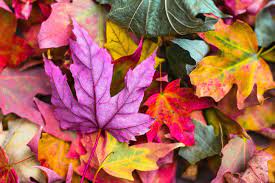 Kære børn og forældre.Så er det blevet november måned og i dag er det valgdag i Danmark. I fredags afholdt vi halloweenfest og det var en stor succes med masser af børn, slik i lange baner, D.J musik og uhygge i alle krogene.Efteråret byder på hygge indendørs, i salen, gamerrummet og vores værksteder. Børnene spiller pool, brætspil og leger i salen. Der leges også udenfor på vores store område og multibanen.Børnene er så småt begyndt at tænke på julegaver og i den sammenhæng tilbyder vi tre shoppeture til Bruuns galleri.Nu starter klatring op om torsdagen, hvor 8 børn kan komme med i vores klatrehal og prøve at klatre på vores klatrevægge. Alle bærer lovpligtigt sikkerhedsudstyr. Torsdags aftenklub holder åbent som normalt, dog holdes der lukket torsdag d. 10. november, på Mortens aften.Traditionen tro afholder klubben en julehygge aften i december. Sæt kryds i kalenderen torsdag d. 15. december og du/I vil høre nærmere.Efter 24 års ansættelse i Hinnerup fritidscenter, stopper jeg, Kirsten, som pædagog i slutningen af november, da jeg har fået nyt arbejde i Tilst dagtilbud. Jeg kommer selvfølgelig til at savne børnene og mine kollegaer rigtig meget, men glæder mig også til at prøve kræfter med nye udfordringer.Derfor vil det glæde mig at byde på lidt kage og kaffe d. 24. november for klubbens børn og forældre og sige pænt farvel.Vores pædagogstuderende Mathias, har sidste dag i klubben d. 30. november og han har på alle måder været rigtig godt at have i vores klub. Mathias har tilbudt en lang række sjove aktiviteter til børnene. Tusind tak for denne gang.   Her i Hinnerup fritidscenter skal vi jo til at finde en ny klubmedarbejder pr. 1. december. Vi vil derfor høre om du/I kender nogle i jeres netværk, der kunne tænke sig at arbejde i klub, og primært varetage pigeaktiviteter og kreative værksteder. Der kan rettes henvendelse til Erik Hundborg Schmidt, leder af Hinnerup Fritidscenter, tlf: 89645595.Rigtig god november!			Hilsen klubbens personale.		Onsdage2, 16 og 30 november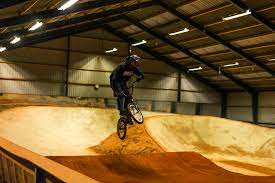 BMX TUR I HALLEN I HARLEVBMX TUR I HALLEN I HARLEVVi kører i klubbens bus efter skoletid og er senest tilbage kl. 17.30.Der kan komme 8 børn med. Der forefindes alt sikkerhedsudstyr på stedet og BMX cykler.Forældre tilmelding kræves.Det er gratis at deltage.De fleste dage VÆRKSTEDERNE HOLDER ÅBENTVÆRKSTEDERNE HOLDER ÅBENTKig ind og lav en gave eller noget til dig selv.Torsdage 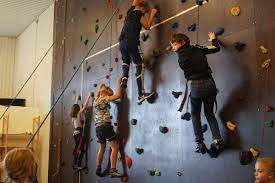 KLATRING I HAMMELKLATREHALKLATRING I HAMMELKLATREHALVi kører i klubbens bus efter skoletid og der er plads til 8 børn.Alt sikkerhedsudstyr forefindes i klatrehallen.Vi senest tilbage kl. 17.30Du kan blive skrevet på listen i klubben. Det er gratis at deltageTirsdag d. 8SLÅ EN PÆDAGOGSLÅ EN PÆDAGOGKom og udfordre en voksen i forskellige aktiviteter.Måske vinder du et stykke slik?Mandag d. 21SMAGSTEST I KLUBBEN.KAN DU MON GÆTTE HVAD DET ER?SMAGSTEST I KLUBBEN.KAN DU MON GÆTTE HVAD DET ER?Henrik vil udfordre dine smagsløg. Kom og vær med!Torsdag d. 24 KAGE OG KAFFE TIL BØRN OG FORÆLDREHele eftermiddagen.KAGE OG KAFFE TIL BØRN OG FORÆLDREHele eftermiddagen.Kom og sig farvel til Kirsten.Fredag d. 11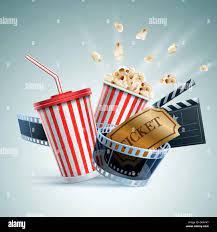 FILM I CAFEENm/ popcornmåske har du en god ide?FILM I CAFEENm/ popcornmåske har du en god ide?Så viser vi film i cafeen. Kom og hyg dig og nyd spændingen i cafeen med dine venner.Tirsdag d. 29/11Onsdag d. 30/11Tirsdag d. 6/12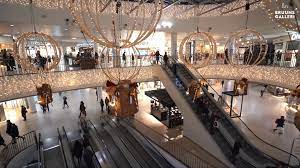 JULESHOPPE TURE TIL BRUUNS GALLERI I AARHUS FOR4,5,6 KLASSE OG 46G JULESHOPPE TURE TIL BRUUNS GALLERI I AARHUS FOR4,5,6 KLASSE OG 46G Så er det blevet tid til årets juleshoppe ture.Vi tager med toget kl. 14.34 fra Hinnerup st. og med toget hjem 16.54 fra Aarhus.Du skal tilmelde dig en af turene på mail, eller med seddel. Det kræver forældre tilmelding at deltage.Det koster 20 kr. at deltage, som dækker transport. Betales over regning.Onsdag d. 16KLUBMØDE FOR ALLEKLUBMØDE FOR ALLEKom og vær med!Kom med gode ideer til hvad der skal ske klubben.Tilmelding til aktivitet……………………………………..Barn………………………….. Nr…………….Forældre underskrift………………………………..Tilmelding til aktivitet……………………………………..Barn………………………….. Nr…………….Forældre underskrift………………………………..Tilmelding til aktivitet……………………………………Barn………………………. Nr…………Forældre underskrift……………………………………….Tilmelding til aktivitet……………………………………Barn………………………. Nr…………Forældre underskrift……………………………………….